	2019电子商务包装&供应链展览会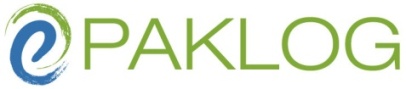 展位申请表	2019年8月21-23日	国家会展中心（上海）请将此表填写完整后回传给主办方：上海华克展览服务有限公司电话：+86-21-52891301                    传真：+86-21-52891310 	邮箱：ecpaklog@msuccessgroup.com       网址：www.ecpaklog.com 参展费用：付款信息：收款单位：上海华克展览服务有限公司银行帐号：1001248509300259629	开户行：中国工商银行上海市马戏城支行日期：                                             签字并盖章                                     公司名称：地址：邮编：电话：传真：联系人：职务：手机：电邮：主要展品：☆光地展位（36平米起订）2000元 / 平米 x ___平米（__米x __米）☆标准展位（9平米起订）  2240 元 / 平米x ___平米（__米x __米）☆开口费：  两面开加收   50元/平米；三面开加收    100元/平米；岛型加收      150元/平米报名优惠计划：	早早鸟优惠  2018年12月31日前报名并支付50%展位费用12%折扣优惠早鸟优惠    2019年3月31日前报名并支付50%展位费用            6%折扣优惠报名截止日期：   2019年5月31日报名优惠计划：	早早鸟优惠  2018年12月31日前报名并支付50%展位费用12%折扣优惠早鸟优惠    2019年3月31日前报名并支付50%展位费用            6%折扣优惠报名截止日期：   2019年5月31日